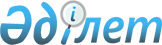 О государственных закупках товаров, имеющих важное стратегическое значениеПостановление Правительства Республики Казахстан от 8 декабря 2003 года N 1244      В соответствии с подпунктом 5) пункта 1 статьи 21 Закона  Республики Казахстан от 16 мая 2002 года "О государственных закупках" Правительство Республики Казахстан постановляет: 

      1. Определить собственников жилищ или их доверенных лиц, представительство которых оформлено в установленном гражданским законодательном порядке, поставщиками товаров (жилищ), закупка которых имеет важное стратегическое значение для обеспечения приема, обустройства и адаптации оралманов, включенных в квоту иммиграции согласно Указу  Президента Республики Казахстан от 10 февраля 2003 года N 1017 "О квоте иммиграции оралманов на 2003 год" (2846 семей) и Указу  Президента Республики Казахстан от 16 сентября 2002 года N 945 "О квоте иммиграции оралманов на 2002 год" (79 семьи) за счет средств, предусмотренных в республиканском бюджете на 2003 год. 

      2. Акимам областей, городов Астаны и Алматы в установленном законодательством Республики Казахстан порядке: 

      1) провести государственные закупки из одного источника товаров (жилищ) у поставщиков, указанных в пункте 1 настоящего постановления; 

      2) обеспечить соблюдение принципа оптимального и эффективного расходования средств, выделенных для закупки жилищ, а также выполнение пунктов 3, 4 статьи 21 Закона  Республики Казахстан от 16 мая 2002 года "О государственных закупках"; 

      3) принять иные меры, вытекающие из настоящего постановления. 

      3. Настоящее постановление вступает в силу со дня подписания.       Исполняющий обязанности 

      Премьер-Министра 

      Республики Казахстан 
					© 2012. РГП на ПХВ «Институт законодательства и правовой информации Республики Казахстан» Министерства юстиции Республики Казахстан
				